第225回日本呼吸器学会関東地方会　医学生・初期研修医セッション　受賞結果最優秀賞		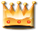 研8	小野　容岳	東海大学　医学部　内科学系　呼吸器内科学優秀指導医賞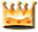 　堀尾　幸弘	東海大学　医学部　内科学系　呼吸器内科学優秀賞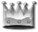 研1	笹原　広太郎	永寿総合病院　呼吸器内科研3	齋藤　幹人　　　国保直営総合病院　君津中央病院　呼吸器内科研6	長岩　優貴	順天堂大学　医学部　呼吸器内科　研7	船津　明史	国立国際医療研究センター　呼吸器内科奨励賞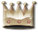 研2	瀬戸口　尚登	東京大学医学部附属病院　呼吸器内科研4	占部　秀典	三井記念病院　呼吸器内科　研5	片山　和紀　　　埼玉医科大学　呼吸器内科	研9	上原　悠治	千葉大学　医学部　医学科　研10	満倉　靖恵	慶應義塾大学理工学部システムデザイン工学科研11	土屋　俊平	群馬大学医学部付属病院　呼吸器・アレルギー内科研12	貫井　友貴	国家公務員共済組合連合会　虎の門病院　分院　呼吸器科研13	松田　峰史	筑波大学附属病院　呼吸器内科研14	牧野内　理子	日本赤十字社　長野赤十字病院　呼吸器内科研15	柴田　駿	東京慈恵会医科大学附属病院　呼吸器内科以上